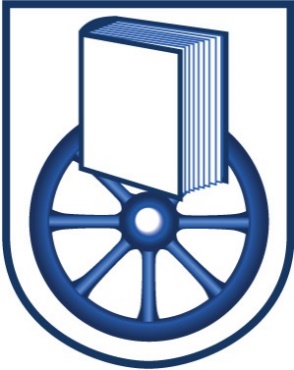 Line Manager: Headteacher Key Roles Take full responsibility for the school in the absence of the Headteacher.  Be a Deputy DSL. Be an active member of the SLT team. To take minutes at meetings as required.  Ensure the Safeguarding of pupils at all times.Contribute to maintaining and developing the ethos, values and overall purposes of the school.Contribute to the efficient organisation, management and supervision of school routines. Undertake such duties as are delegated by the Headteacher. At all times follow school’s non-negotiable expectations.  Shaping the future  In partnership with the Headteacher and governors establish and implement an ambitious vision and ethos for the future of the school. Play an active role in formulating and reviewing the Combined SEF/SIP and ensure that key priorities are driven at pace across the school. In partnership with the Headteacher manage school resources. Promote a culture of inclusion and British Values within the school community where all views are valued are taken in to account.  Monitoring teaching & learning Alongside the Headteacher deliver training and support to all staff. Monitor the quality of teaching through Lesson observations, drop-ins, book looks and planning across the whole school, but with particular focus on one of the Phases (Lower Phase Y1-Y3 and Upper Phase Y4-Y6). Monitor, evaluate, review and be accountable for pupils’ progress, achievement and attainment in their phase.  Run pupil progress meetings and when necessary challenge underachievement. Work alongside the Headteacher analysing data of pupil groups to drive school improvement.  Alongside Headteacher support Curriculum Leaders to lead their subject across the school.Developing self and others Support the development of collaborative approaches to learning within the school and beyond. Oversee the induction of new staff in their phase.   Oversee the mentoring of NQTs and trainee teachers in their phase. Participate in the selection and appointment of new staff. Oversee appraisal for their phase. Lead by example to motivate others. Take an active role in their appraisal to support teaching, learning and their own career progression.Managing the organisation Ensure the effective dissemination of information across the school.   Ensure a consistent approach to standards of behaviour are implemented across the school. Along with the Headteacher and Assistant Headteacher ensure the day-to-day deployment of staff to cover courses and absence. To undertake any professional duties, reasonably delegated by the Headteacher. Strengthening community Work with the Headteacher in developing the policies and practice, which promote inclusion, equality and the extended services that the school offers. Promote the positive involvement of parents/carers in school life. Organise and conduct meetings with parents and carers to ensure positive outcomes for all parties. Work with the local community. Promote positive relationships and work with colleagues in other schools and external agencies. 